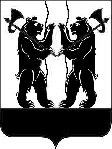 М У Н И Ц И П А Л Ь Н Ы Й   С О В Е ТЯрославского муниципального районашестого  созываР Е Ш Е Н И ЕОб утверждении перечня имущества Заволжского  сельского  поселения ЯМР ЯО,  подлежащего  передаче   в муниципальную  собственность ЯМР          Во исполнение Федерального закона от 06.10.2003 № 131-ФЗ «Об общих принципах организации местного самоуправления в Российской Федерации»,                в соответствии с пунктом 2.2 положения «О порядке управления и распоряжения муниципальной собственностью Ярославского муниципального района», утвержденного решением Муниципального Совета Ярославского муниципального района от 30.06.2011 № 34, МУНИЦИПАЛЬНЫЙ  СОВЕТ ЯРОСЛАВСКОГО МУНИЦИПАЛЬНОГО РАЙОНА РЕШИЛ:      Утвердить перечень имущества Заволжского сельского поселения ЯМР ЯО, подлежащего передаче в муниципальную собственность Ярославского муниципального района, согласно приложению.Опубликовать решение в газете «Ярославский агрокурьер».   Контроль за исполнением решения возложить на постоянную комиссию Муниципального Совета ЯМР шестого созыва по экономике, собственности и аграрной политике (А.С.Ширяев).Решение вступает в силу с момента подписания.ПРИЛОЖЕНИЕк решению Муниципального Совета ЯМРот _____________2015 № ______СОГЛАСОВАНО:                                                                          СОГЛАСОВАНО:решение представительного                                                          решение представительногооргана Ярославского                                                                      органа Заволжского муниципального района                                                                сельского поселенияот                           №          .                                                               от                              №        .Перечень имущества Заволжского сельского поселения ЯМР ЯО, подлежащего передаче в муниципальную собственность ЯМРГлава Ярославского						Глава Заволжскогомуниципального района					сельского поселения______________________Т.И.Хохлова		           ___________________Н.И. Ашастина «_____»_____________2015 г.				«______»____________2015 г. Пояснительная записка к проектурешения Муниципального Совета  «Об утверждении перечня имущества  Заволжского сельского поселения ЯМР ЯО, подлежащего передаче в муниципальную собственность ЯМР»Во исполнение Федерального закона от 06.10.2003 № 131-ФЗ                                «Об общих принципах организации местного самоуправления в Российской Федерации»,  рассмотрев перечень объектов коммунального хозяйства  Заволжского сельского поселения, подлежащего передаче в муниципальную собственность  ЯМР, утвержденный решением Муниципального Совета Заволжского сельского поселения ЯМР ЯО от 23.09.2015 № 49,  Ярославский муниципальный район согласовывает  перечень имущества, необходимого для организации в границах района газо-, тепло-, водоснабжения населения, в части  11 объектов в том числе: 6 объектов теплоснабжения, 2 объекта водоснабжения, 2 объекта канализации и бытового помещения. Полномочия по организации в границах района теплоснабжения, водоснабжения и  водоотведения отнесены федеральным законодательством к вопросам местного значения муниципального района, в связи, с чем включенные в перечень объекты могут находиться исключительно в собственности ЯМР.     Решением Муниципального Совета Заволжского сельского поселения ЯМР ЯО от 23.09.2015 № 49 в перечень объектов включены  200 колодцев, в части  которых невозможно утвердить перечень объектов имущества, по следующим основаниям. Приказом Министерства экономического развития РФ от 30.08.2011 № 424 установлен порядок ведения реестра муниципального имущества органами местного самоуправления, п. 2 которого гласит, что объектами учета являются здания, строения, сооружения и иные объекты прочно связанные с землей, для которых установлены требования об учете  необходимых сведений, которые должны содержаться в реестре муниципального имущества.  В перечне имущества Заволжского сельского поселения предлагаемого к передаче отсутствуют инвентарные либо кадастровые номера, а так же параметры характеризующие физические свойства объектов, что свидетельствует о том, что данные объекты не относятся к объектам учета. Пунктом 7 вышеуказанного Приказа установлено, что в случае, если имущество не относится к объектам учета,  либо, правообладателем не представлены или представлены не полностью документы, необходимые для включения сведений в реестр, орган местного самоуправления, уполномоченный вести реестр, принимает решение об отказе включения сведений об имуществе в реестр.  Более того, согласно Закона Ярославской области от 08.02.2008 N 7-з "О порядке разграничения муниципального имущества" в порядке которого принимается данное имущество установлена Форма 1 «Перечень недвижимого имущества, в том числе имущества жилищного фонда». Перечень колодцев не соответствует форме утвержденной вышеуказанным законом, поэтому согласно п. 2 ст. 4  Закона Ярославской области от 08.02.2008 N 7-з "О порядке разграничения муниципального имущества" представительный орган муниципального образования, в адрес которого направлено предложение о разграничении муниципального имущества, вправе принять решение об утверждении части Перечня имущества, в случае нарушения требований к составу представленных документов, а также в случае несоответствия Перечня имущества требованиям федерального законодательства и настоящего Закона.       Так же Решением Муниципального Совета Заволжского сельского поселения ЯМР ЯО от 23.09.2015 № 49 в перечень объектов включены  4 объекта газоснабжения в виде 2 емкостей для газа и 2 газопроводов в д. Григорьевское, ул. Новая, д. 2-5. В соответствии со статьями 14, 15  131-ФЗ «Об общих принципах организации местного самоуправления в РФ», положениями Устава ЯМР к вопросам местного значения ЯМР относятся вопросы  организации в границах муниципального района газоснабжения населения в пределах полномочий, установленных законодательством Российской Федерации.В рамках исполнения указанного полномочия Администрация ЯМР организовала и обеспечила централизованное газоснабжение домов в д.Григорьевское,  ул.Новая (дома 2-5). В рамках своих полномочий Администрация ЯМР выполнила все зависящие от нее мероприятия в целях организации газоснабжения указанных домов.В настоящее время от самих собственников жилых помещений в указанных домах зависит, насколько скоро будет запущен природный газ в их квартиры.Емкости для газа и соответствующие газопроводы, которые предлагается принять в муниципальную собственность ЯМР, также предназначены для организации газоснабжения жителей указанных домов. Полагаем, что Администрация ЯМР уже исполнила в полном объеме возложенные на нее полномочия по организации газоснабжения жителей домов по ул.Новая д. Григорьевское без участия указанного имущества. Поэтому принимать имущество, которое не будет использоваться и впоследствии должно быть утилизировано (списано), нецелесообразно.Председатель КУМИ Администрации ЯМР						Е.А.ШашловаГлава  Ярославского  муниципального района___________ Т.И.Хохлова«____»________2015Председатель Муниципального Совета Ярославского муниципального района______________ Ю.А.Лазарев «____»________2015№п/пАдрес (местоположение) объекта недвижимостиНаименование объекта недвижимостиИндивидуализирующие характеристики (протяженность в м/ общая площадь в кв.м.), год вводаИнвентарный номер12345Д. ПестрецовоЗдание котельной с оборудованиемОбщая площадь – 397,9 кв.м,год постройки - 19811101020006 п. ЗаволжьеЗдание котельной с оборудованиемОбщая площадь – 1382,6кв.м, год постройки - 1987  1101020004с. Спас-ВиталийЗдание котельной с оборудованиемОбщая площадь – 426 кв.м,год постройки - 19781101020007д. ГригорьевскоеЗдание котельной с оборудованиемОбщая площадь – 161,2 кв.м,год постройки - 19941101020003пос. приж.д.ст.Уткино, д.4Помещение котельной соборудованиемОбщая площадь – 14,06 кв.м,год постройки - 19621101020008д. Красный БорЗдание котельной с оборудованиемОбщая площадь – 67,5 кв.м,год постройки - 20071101020005д.ГригорьевскоеОчистные сооруженияПлощадь здания – 130кв.м.,год постройки – 1978, площадь иловых площадок – 30000кв.м.1080120012 с. Спас-ВиталийОчистные сооруженияПлощадь иловых площадок –52000 кв.м., год постройки -1989  1080120013с.ПрусовоАртезианская скважина сводонапорной башнейГод постройки - 1989110104100с.ПрусовоСети водопровода с разводкой кжилым домам и водоразборнымколонкамПротяженность – 200м.,год постройки - 198910800120019с.Спас-Виталий¼ доли здания механическоймастерской Общая площадь – 56 кв.м,год постройки - 19721101020009ИТОГО: